                                      Профилактика  - надёжная защита                                            В зимний период года  заболеваемость сезонными инфекциями сильно возрастает. Данная проблема актуальна для всего населения. Головная боль, высокая температура тела, слабость, насморк, боль в горле, кашель – эти  симптомы указывают на то, что  у пациента ОРВИ.                                   Что нужно знать, чтобы избежать заболевания?В нашей стране  доля респираторных инфекций  составляет 90 процентов  (на долю детей приходится около 50 процентов). Риск инфицирования у детей выше, так как они много времени проводят со сверстниками. 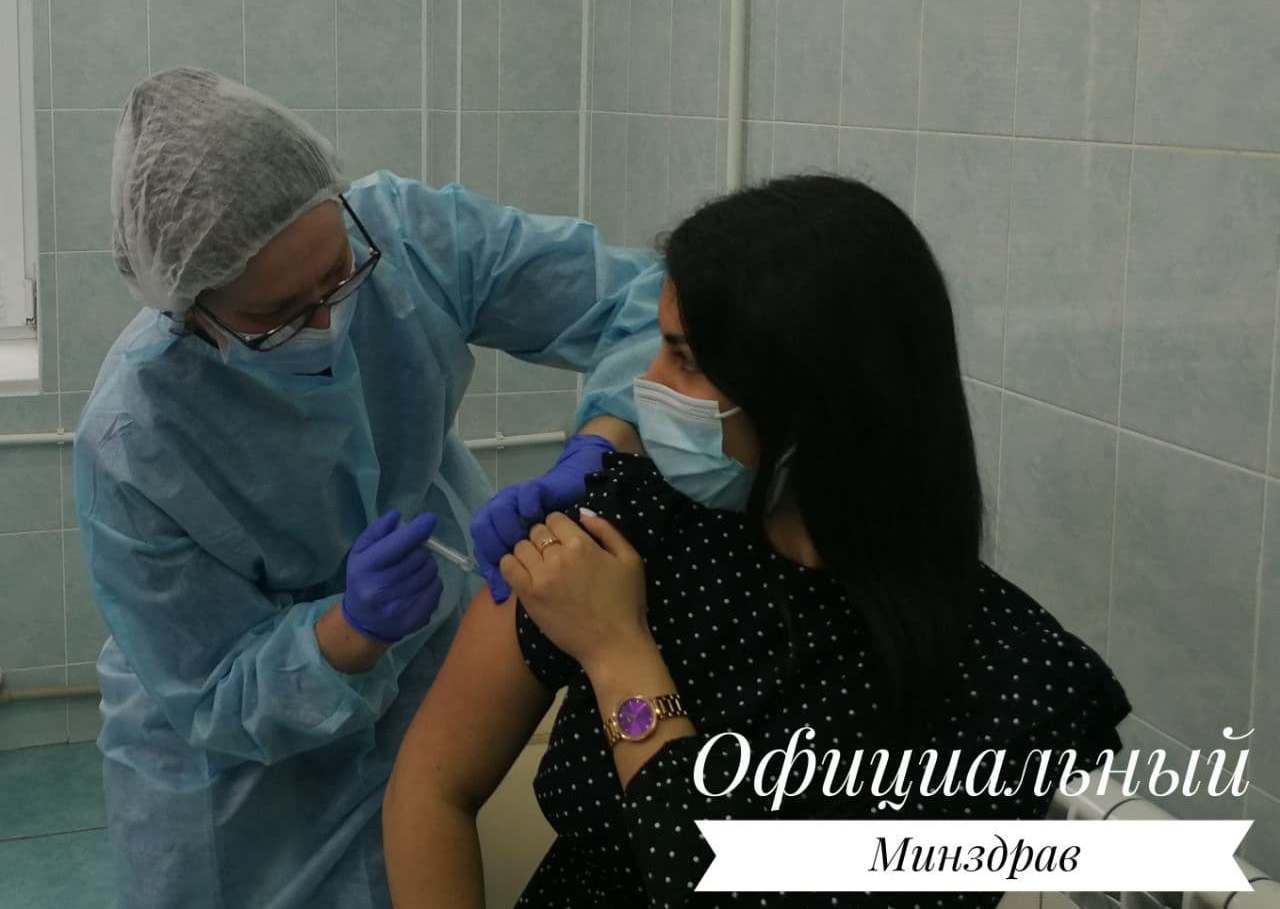 Бороться с заболеваемостью специалисты призывают с помощью вакцинации. У тех пациентов, кто прошёл  вовремя вакцинацию, шансов не заразиться намного больше, чем у тех, кто прививку просто проигнорировал. Анализ заболеваемости в сезоне 2022/2023гг показал, что более 90 процентов людей, имеющих лабораторно подтверждённый диагноз, вакцинацию не проходили.  В группу риска входят пациенты с хроническими заболеваниями и сниженным иммунитетом, пожилые люди от 65 лет и старше, беременные женщины,   дети от 6 месяцев до 3-х лет. Подъём  заболеваемости  в этом сезоне (зима – начало весны 2024 года) прогнозируется на январь– март, пик заболеваемости -  на февраль месяц. Передача инфекции  происходит  быстро, особенно в местах большого скопления людей. При кашле или чихании мелкие капли, содержащие вирус  попадают в воздух и могут распространяться на расстояние более  1-го метра и инфицировать людей, находящихся поблизости. Инфекция может  передаваться  и через руки, загрязненные вирусами. Важно понимать: вакцинация не гарантирует, что человек не заболеет. Однако прививка защищает от тяжёлого течения заболевания и критических для организма последствий. Медицинские работники призывают не заниматься самолечением  в домашних условиях, а при  появлении таких симптомов, как слабость, быстрая утомляемость, высокая температура, насморк, кашель, боль в горле - обратиться к врачу специалисту. Помните, только у специалиста можно получить адекватную медицинскую помощь, а  родителям подскажут препараты, которые подойдут больному  ребёнку и приведут его к скорейшему выздоровлению.   Помимо вакцинации  существуют и другие  меры индивидуальной защиты, такие как: - использование средств защиты органов дыхания;- регулярное мытье  рук;- респираторная гигиена  (прикрытие рта и носа при кашле и чихании салфетками с их  последующим надлежащим удалением);-своевременная самоизоляция людей, почувствовавших себя нездоровыми; - предотвращение тесных контактов с больными людьми; - социальная дистанция;- предотвращение прикасаний к глазам, носу и рту.